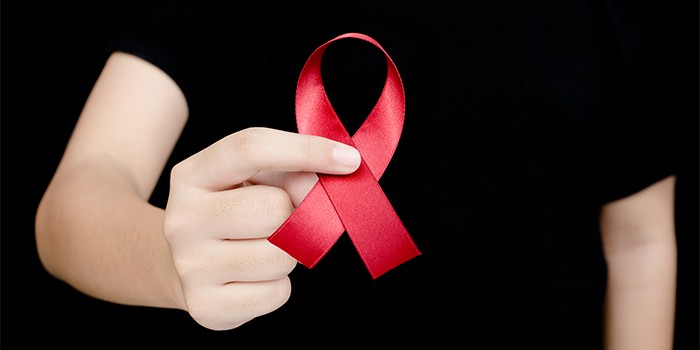 Что нужно знать, чтобы жить и не бояться:Здоровый человек не сможет заразиться ВИЧ при:Объятиях;Поцелуях в щеку (здесь не идет о глубоких поцелуях с проникновением языка);Через рукопожатие инфицированного/здорового человека;Через бытовые предметы;После посещение бассейна, душа, сауны и т.д.После укуса насекомыми.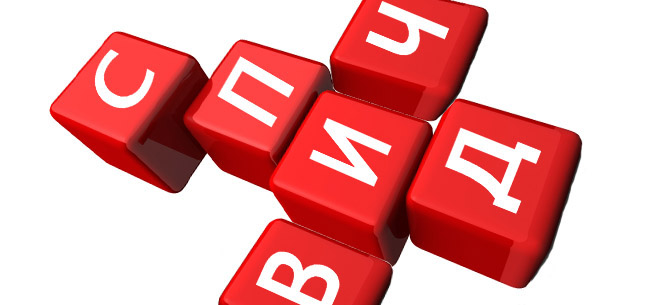 Что нужно делать, чтобы его не было:Избегать случайных связей;Не использовать нестерильные шприцы при введении лекарственных средств;Не пользоваться чужими средствами личной гигиены;Не делать татуировки и пирсинг в случайных салонах;Помнить о том что СПИД есть.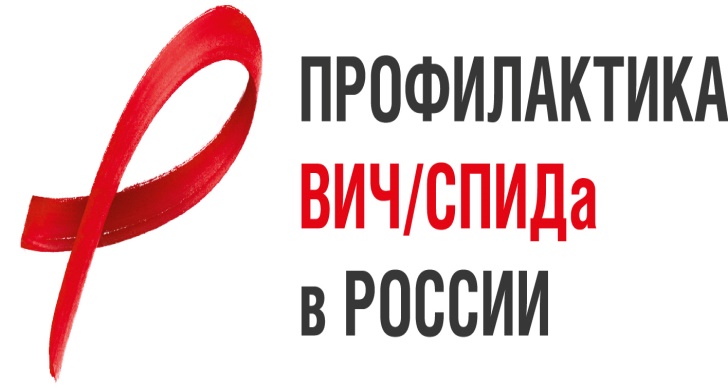 Что нужно делать, чтобы жить и не сомневаться:Пройдите обследование на ВИЧ-инфекцию - это анонимно и бесплатно;Если вас волнует проблема ВИЧ инфекции, позвоните на телефон «Горячей линии», Вам обязательно помогут;Обратитесь за помощью к психологу Центра профилактики и борьбы со СПИДом.Если у Вас была рискованная ситуация, пройдите обследование на ВИЧ-инфекцию. Контакты:ГБУЗ "Самарский областной клинический центр профилактики и борьбы со СПИД"Регистратура: 8 (846) 374-31-80Адрес: 443029, г. Самара,ул. Ново-Садовая, 178.Время работы: ежедневно с 8:00 до 19:00 (кроме субботы и воскресенья).E-mail: aids@mail.medlan.samara.ruРавное консультирование для лиц, живущих с ВИЧ: 8 (937) 07-909-38Диспансерный мониторинг ВИЧ-инфицированных пациентов: понедельник - пятница(08:00 – 14:00)Анонимное обследование на ВИЧ. Обследование на ВИЧ пациентов, имеющих риск инфицирования ВИЧ: понедельник - пятница (08:00 - 18:00)История эпидемии ВИЧ-инфекции:1981 г. — первые публикации о СПИДе в США.1982 г. — рабочее название СПИД (AIDS, SIDA). Первые случаи заболевания в Европе.1983 г. – открытие возбудителя. Luc Montanier (Институт Луи Пастера, Франция) Robert Gallo (Национальный институт здоровья, США)1985 г. — первые случаи заболевания в Юго-Восточной Азии.1986 г. — ООН утвердила программу ВОЗ по борьбе и профилактике СПИД. Международный комитет по таксономии дал современное название возбудителя. Описание случаев в Африке.1987 г. — первый больной СПИДом в СССР.1995 г. — начало эры специфического лечения ВИЧ-инфекции.1996-1997 гг. – подъем заболеваемости в России.Красная лента - официальный международный символ борьбы со СПИДом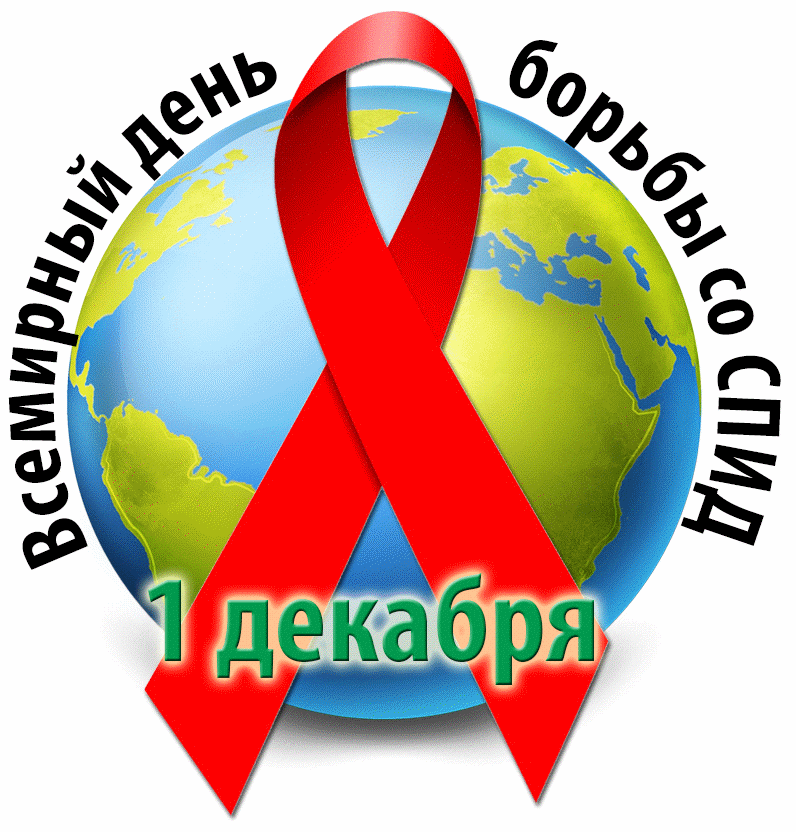 Подготовили ученики 10 класса ГБОУ СОШ №1 с. Приволжье1 декабря 2017 год